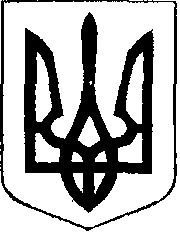 У К Р А Ї Н А  Жовківська міська радаЛьвівського району Львівської області  7-ма сесія VІІІ - демократичного скликання	         РІШЕННЯ                                                         від  05.04.2021 року     № 66                                                                                 м. ЖовкваПро надання згоди на виготовленняпроектної документації та прокладання волоконно-оптичної лінії зв’язку(ВОЛЗ) по території Жовківської міської радиЛьвівського району Львівської області	Розглянувши звернення ТзОВ «ІНФОКОМ» про надання згоди на виготовлення проектної документації та прокладання волоконно-оптичної лінії зв’язку по території Жовківської міської ради, керуючись ст.12 Земельного кодексу України, ст.26, п.12 ст.31 Закону України «Про місцеве самоврядування в Україні», Жовківська міська рада В И Р І Ш И Л А:Надати дозвіл ТзОВ «ІНФОКОМ» на виготовлення проектної документації та прокладання волоконно-оптичної лінії зв’язку (ВОЛЗ) по території Жовківської міської ради «Муфта М-8/1 ВУ-9-24 «Львів-Луцьк» БС NRP LVV031 с. Воля-Висоцька».Зобов’язати ТзОВ «ІНФОКОМ» при прокладанні ВОЛЗ: застосувати технології, які не потребують вилучення земельної ділянки;відшкодувати власникам землі та землекористувачам збитки, заподіяні при проведенні робіт по прокладанню ВОЛЗ, відповідно до чинного законодавства.Контроль за виконанням даного рішення покласти на постійну комісію з питань земельних відносин, земельного кадастру, планування території, будівництва, архітектури, охорони пам’яток, історичного середовища, природокористування та охорони довкілля (Креховець З.М.).       Міський голова 							Олег ВОЛЬСЬКИЙ